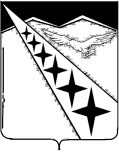 АДМИНИСТРАЦИЯ ЛУЧЕВОГО СЕЛЬСКОГО ПОСЕЛЕНИЯ ЛАБИНСКОГО РАЙОНАПОСТАНОВЛЕНИЕ   13 ноября 2015 года						     	           № 149поселок ЛучОб утверждении административного регламентапредоставления муниципальной услуги «Постановка на учет граждан, имеющих трех и более детей, в качестве лиц, имеющих право на предоставление им земельных участков, находящихся в государственной или муниципальной собственности, в аренду»В целях повышения качества и доступности предоставления муниципальных услуг для населения, в соответствии с Федеральным законом от 27 июля 2010 года № 210-ФЗ «Об организации предоставления государственных и муниципальных услуг», Законом Краснодарского края от 26 декабря 2014 года №3085 "О предоставлении гражданам, имеющим трех и более детей, в собственность бесплатно земельных участков , находящихся в государственной или муниципальной собственности"  постановляю:1.	Утвердить административный регламент предоставления муниципальной услуги «Постановка на учет граждан, имеющих трех и более детей, в качестве лиц, имеющих право на предоставление им земельных участков, находящихся в государственной или муниципальной собственности, в аренду» (прилагается). 2.	Контроль за выполнением настоящего постановления оставляю за собой.3.	Постановление вступает в силу со дня его обнародования.Глава администрации Лучевого сельского поселенияЛабинского района					  		      В.В. ВодянниковАДМИНИСТРАТИВНЫЙ РЕГЛАМЕНТпредоставления муниципальной услуги «Постановка на учет граждан, имеющих трех и более детей, в качестве лиц, имеющих право на предоставление им земельных участков, находящихся в государственной или муниципальной собственности, в аренду»  Раздел 1.	Общие положения1.1.	Предмет регулирования административного регламента.1.1.1.	Административный регламент предоставления муниципальной услуги «Постановка на учет граждан, имеющих трех и более детей, в качестве лиц, имеющих право на предоставление им земельных участков, находящихся в государственной или муниципальной собственности, в аренду» (далее - Административный регламент) определяет сроки и последовательность действий (административные процедуры) при постановке на учет граждан, имеющих трех и более детей, в качестве лиц, имеющих право на предоставление им земельных участков в аренду (далее - муниципальная услуга).1.1.2.	Настоящий Административный регламент разработан в целях повышения качества предоставления и доступности муниципальной услуги по постановке на учет граждан, имеющих трех и более детей, в качестве лиц, имеющих право на предоставление им земельных участков в аренду включенных в перечень земельных участков, предназначенных для предоставления в аренду в целях индивидуального жилищного строительства или ведения личного подсобного хозяйства в границах населенного пункта (приусадебный земельный участок).1.2.	Круг заявителей.1.2.1.	Получателями муниципальной услуги являются граждане (один из родителей), имеющие трех и более детей, имеющие гражданство Российской Федерации (далее - заявитель) с учетом соблюдения следующих условий:1.2.1.1.	Заявитель в течение последних пяти лет проживал (факт проживания по месту жительства подтверждается регистрацией или судебным решением) на территории Лучевого сельского поселения Лабинского района.1.2.1.2.	Ни одному из указанных родителей на территории Лучевого сельского поселения Лабинского района, ранее не предоставлялся в собственность бесплатно, в постоянное (бессрочное) пользование, пожизненное наследуемое владение земельный участок, предназначенный для индивидуального жилищного строительства, для ведения личного подсобного хозяйства (далее - ЛПХ).1.2.1.3.	Дети заявителя не переданы под опеку (попечительство) (за исключением случая, предусмотренного частью 1 статьи 13 Федерального закона от 24 апреля 2008 года № 48-ФЗ «Об опеке и попечительстве»).1.2.1.4.	Возраст младшего из детей заявителя не должен превышать:1.2.1.4.1.	18 лет.1.2.1.4.2.	19 лет - для проходящих военную службу по призыву в Вооруженных Силах Российской Федерации.1.2.1.4.3.	23 лет - для обучающихся по очной форме обучения в общеобразовательных организациях, профессиональных образовательных организациях и образовательных организациях высшего образования.1.2.2.	От имени гражданина Российской Федерации, имеющего трёх и более детей, с заявлением о предоставлении муниципальной услуги имеют право обратиться их законные представители.1.3.	Требования к порядку информирования о предоставлении муниципальной услуги.1.3.1.	Информация о месте нахождения и графике работы, справочных телефонах администрации Лабинского городского поселения Лабинского района, органа осуществляющего предоставление муниципальной услуги, органов, организаций, участвующих в предоставлении муниципальной услуги, а также многофункционального центра предоставления государственных и муниципальных услуг, приведена в приложении №1 к настоящему Административному регламенту.1.3.2.	Информация о порядке предоставления муниципальной услуги размещается:1.3.2.1.	На официальном сайте администрации Лучевого сельского поселения Лабинского района в информационно-телекоммуникационной сети «Интернет»: www.luchevoe.molabrn.ru1.3.2.2.	На сайте муниципального бюджетного учреждения муниципального образования Лабинский район «Межмуниципальный многофункциональный центр по предоставлению государственных и муниципальных услуг» (далее по тексту - МБУ «МФЦ»): www.labinsk.e-mfc.ru.1.3.2.3.	В федеральной государственной информационной системе «Единый портал государственных и муниципальных услуг (функций)»: www.gosuslugi.ru.1.3.2.4.	На «Портале государственных и муниципальных услуг» Краснодарского края»: www.pgu.krasnodar.ru.1.3.3. Информацию о порядке предоставления муниципальной услуги и услуг, которые являются необходимыми и обязательными для предоставления муниципальной услуги, сведения о ходе предоставления указанных муниципальных услуг можно получить от специалиста администрации Лучевого сельского поселения Лабинского района, через которую осуществляется предоставление муниципальной услуги, и МБУ «МФЦ».1.3.3.1.	Указанная информация предоставляется бесплатно.1.3.4.	Основными требованиями к информированию заявителей по вопросам предоставления муниципальной услуги и услуг, которые являются необходимыми и обязательными для предоставления муниципальной услуги,   о ходе предоставления указанных услуг являются:1.3.4.1.	Достоверность предоставляемой информации.1.3.4.2.	Четкость в изложении информации.1.3.4.3.	Полнота информирования.1.3.4.4.	Удобство и доступность получения информации.1.3.4.5.	Оперативность предоставления информации.1.3.5.	Информирование заявителей по вопросам предоставления муниципальной услуги и услуг, которые являются необходимыми и обязательными для предоставления муниципальной услуги, о ходе предоставления указанных услуг организуется следующим образом:1.3.5.1.	Устного информирования (лично или по телефону).1.3.5.2.	Письменного информирования (по почте или по электронной почте, через официальные сайты, федеральную государственную информационную систему «Единый портал государственных и муниципальных услуг (функций)», «Портал государственных и муниципальных услуг» Краснодарского края»).1.3.6.	При индивидуальном устном информировании (по телефону или лично) работник должен назвать свою фамилию, имя, отчество, должность, а затем в вежливой форме подробно проинформировать обратившегося по интересующим его вопросам.1.3.7.	Работники ответственные за предоставление муниципальной услуги, осуществляющие индивидуальное устное информирование (по телефону или лично), должны принять все необходимые меры для предоставления полного и оперативного ответа на поставленные вопросы.1.3.7.1.	Время ожидания заявителями при индивидуальном устном информировании по телефону не должно превышать 10 минут.1.3.7.2.	Время ожидания заявителями личного устного информирования не должно превышать 15 минут.1.3.7.3.	Если работник, к которому обратился заявитель, не может ответить на вопрос самостоятельно, а также, если для подготовки ответа требуется продолжительное время, он вправе предложить заявителю обратиться письменно, либо назначить другое удобное для него время для получения информации.1.3.8.	Индивидуальное письменное информирование (в том числе по электронной почте) осуществляется направлением письма на почтовый адрес (адрес электронной почты) заявителя и должно содержать чёткий ответ на поставленные вопросы.1.3.9.	Информационные стенды, размещённые в отраслевом органе администрации Лабинского городского поселения Лабинского района, через который осуществляется предоставление муниципальной услуги и МБУ «МФЦ», должны содержать следующую информацию:1.3.9.1.	Текст Административного регламента с приложениями.1.3.9.2.	Порядок и сроки предоставления муниципальной услуги.1.3.9.3.	Образцы заявлений и перечень документов, необходимых для предоставления муниципальной услуги.1.3.9.4.	Блок-схема последовательности административных действий при предоставлении муниципальной услуги.1.3.9.5.	Порядок получения консультаций о предоставлении муниципальной услуги.1.3.9.6.	Основания для отказа в приёме документов о предоставлении муниципальной услуги.1.3.9.7.	Основания для отказа в предоставлении муниципальной услуги.1.3.9.8.	Досудебный (внесудебный) порядок обжалования решений и действий (бездействия) органа, предоставляющего муниципальную услугу, а также его должностных лиц и муниципальных служащих.Раздел 2.	Стандарт предоставления муниципальной услуги2.1.	Наименование муниципальной услуги.Муниципальная услуга «Постановка на учет граждан, имеющих трех и более детей, в качестве лиц, имеющих право на предоставление им земельных участков в аренду».2.2.	Наименование органа, предоставляющего муниципальную услугу.2.2.1.	Муниципальная услуга предоставляется администрацией Лучевого сельского поселения Лабинского района (далее по тексту - Администрация).2.2.2.	Прием документов, необходимых для предоставления муниципальной услуги, и выдача документов по результатам предоставления муниципальной услуги или отказа в предоставлении муниципальной услуги осуществляется муниципальным бюджетным учреждением муниципального образования Лабинский район «Межмуниципальный многофункциональный центр по предоставлению государственных и муниципальных услуг» в соответствии с Административным регламентом.2.2.3.	Согласно пункту 3 части 1 статьи 7 Федерального закона от 27 июля 2010 года № 210-ФЗ «Об организации предоставления государственных и муниципальных услуг» при предоставлении муниципальной услуги запрещается требовать от заявителя осуществления действий, в том числе согласований, необходимых для получения муниципальной услуги и связанных с обращением в иные государственные органы, органы местного самоуправления, организации.2.2.4.	В рамках предоставления муниципальной услуги осуществляется взаимодействие (в том числе межведомственное) с:2.2.4.1.	Лабинским отделом Управления Федеральной службы государственной регистрации, кадастра и картографии по Краснодарскому краю Федеральной службы государственной регистрации, кадастра и картографии (далее - Росреестр).2.2.4.2.	Отделением управления Федеральной миграционной службы России по Краснодарскому краю в Лабинском районе.2.2.4.3.	Отделом по вопросам семьи и детства администрации муниципального образования Лабинский район.2.2.4.4.	Филиалом федерального государственного бюджетного учреждения «Федеральная кадастровая палата Федеральной службы государственной регистрации, кадастра и картографии» по Краснодарскому краю Лабинский отдел.2.2.5.	Согласно пункту 3 части 1 статьи 7 Федерального закона от 27 июля 2010 года № 210-ФЗ «Об организации предоставления государственных и муниципальных услуг» при предоставлении муниципальной услуги запрещается требовать от заявителя осуществления действий, в том числе согласований, необходимых для получения муниципальной услуги и связанных с обращением в иные государственные органы, органы местного самоуправления, организации.2.3.	Результатом предоставления муниципальной услуги является:2.3.1.	Постановление Администрации о постановке на учет гражданина, имеющего трех и более детей, в качестве лица, имеющего право на предоставление ему земельного участка в аренду (далее – постановление о постановке на учет).2.3.2.	Письмо об отказе в предоставлении муниципальной услуги с указанием причин отказа.2.4.	Срок предоставления муниципальной услуги.2.4.1.	Срок предоставления муниципальной услуги составляет не более 30 календарных дней со дня регистрации заявления о постановке на учет с приложением документов. 2.4.2. Решение о постановке на учёт с указанием времени и даты постановки на учет (постановление Администрации) или об отказе в постановке на учёт (мотивированное письмо) выдается заявителю или направляется ему заказным письмом с уведомлением о вручении в течение пяти рабочих дней со дня принятия соответствующего решения.  2.4.3. Срок уведомления заявителя о предоставлении или отказе в предоставлении услуги не входит в срок оказания услуги. 2.5.	Правовые основания для предоставления муниципальной услуги.2.5.1.	Предоставление муниципальной услуги осуществляется в соответствии со следующими нормативными правовыми актами:2.5.1.1. Конституцией Российской (первоначальный текст документа опубликован в "Российской газете" от 25 декабря 1993 г. N 237).2.5.1.2. Гражданским кодексом Российской Федерации (первоначальный текст части первой опубликован в "Российской газете" от 8 декабря 1994 г. N 238-239, в Собрании законодательства Российской Федерации от 5 декабря 1994 г. N 32 ст. 3301; первоначальный текст части второй опубликован в "Российской газете" от 6, 7, 8 февраля 1996 г. N 23, 24, 25, в Собрании законодательства Российской Федерации от 29 января 1996 г. N 5 ст. 410; первоначальный текст части третьей опубликован в "Российской газете" от 28 ноября 2001 г. N 233, в "Парламентской газете" от 28 ноября 2001 г. N 224, в Собрании законодательства Российской Федерации от 3 декабря 2001 г. N 49 ст. 4552; первоначальный текст части четвертой опубликован в "Российской газете" от 22 декабря 2006 г. N 289, в "Парламентской газете" от 21 декабря 2006 г. N 214-215, в Собрании законодательства Российской Федерации от 25 декабря 2006 г. N 52 (часть I) ст. 5496).2.5.1.3.	Земельным кодексом Российской Федерации (первоначальный текст документа опубликован в изданиях «Собрание законодательства Российской Федерации», 29 октября 2001 года, № 44, страница 4147, «Парламентская газета», № 204 - 205, 30 октября 2001 года, «Российская газета», № 211 - 212, 30 октября 2001 года).2.5.1.4. Семейным кодексом Российской Федерации (первоначальный текст Семейного кодекса опубликован в "Российской газете" от 27 января 1996 г. N 17, в Собрании законодательства Российской Федерации от 1 января 1996 г. N 1 ст. 16).2.5.1.5. Федеральным законом от 27 июля 2010 года № 210-ФЗ «Об организации предоставления государственных и муниципальных услуг» (первоначальный текст Федерального закона опубликован в "Российской газете" от 30 июля 2010 г. N 168, в Собрании законодательства Российской Федерации от 2 августа 2010 г. N 31 ст. 4179).2.5.1.6.	 Федеральным законом от 6 октября 2003 года№ 131-ФЗ«Об общих принципах организации местного самоуправления в Российской Федерации» (первоначальный текст Федерального закона опубликован в "Российской газете" от 8 октября 2003 г. N 202, в "Парламентской газете" от 8 октября 2003 г. N 186, в Собрании законодательства Российской Федерации от 6 октября 2003 г. N 40 ст. 3822).2.5.1.7. Федеральным законом от 27 июля 2006 года № 152-ФЗ «О персональных данных» (первоначальный текст Федерального закона опубликован в "Российской газете" от 29 июля 2006 г. N 165, в "Парламентской газете" от 3 августа 2006 г. N 126-127, в Собрании законодательства Российской Федерации от 31 июля 2006 г. N 31 (часть I) ст. 3451).2.5.1.8.	Законом Краснодарского края от 5 ноября 2002 года № 532-КЗ «Об основах регулирования земельных отношений в Краснодарском крае» (первоначальный текст Закона опубликован в газете "Кубанские новости", N 240 от 14 ноября 2002 г.;в Информационном бюллетене Законодательного Собрания Краснодарского края, N 40 (70) от 18 ноября 2002 г. (часть 1), стр. 53.).2.5.1.9. Законом Краснодарского края от 26 декабря 2014 года №3085-КЗ «О предоставлении гражданам, имеющим трех и более детей, в собственность бесплатно земельных участков, находящихся в государственной или муниципальной собственности» (первоначальный текст Закона опубликован на официальном сайте администрации Краснодарского края (http://admkrai.krasnodar.ru/ndocs/) 29 декабря 2014 г., в газете "Кубанские новости" от 29 января 2015 г. N 13, в Информационном бюллетене Законодательного Собрания Краснодарского края от 29 декабря 2014 г. N 26 (215)).2.5.1.10. Указом ПрезидентаРоссийскойФедерации от 14 ноября 2002 года № 1325 «Об утверждении Положения о порядке рассмотрения вопросов гражданства Российской Федерации» (текст Указа опубликован в "Российской газете" от 19 ноября 2002 г. N 219, в Собрании законодательства Российской Федерации от 18 ноября 2002 г. N 46 ст. 4571).2.6. Исчерпывающий перечень документов, необходимых в соответствии с законодательными или иными нормативными правовыми актами для предоставления муниципальной услуги с разделением на документы и информацию, которые заявитель должен представить самостоятельно, и документы, которые заявитель вправе представить по собственной инициативе, так как они подлежат представлению в рамках межведомственного информационного взаимодействия.2.6.1.	Для получения муниципальной услуги заявитель подает заявление о постановке на учет в качестве лица, имеющего право на предоставление ему земельного участка (далее - учет) по установленной форме (приложение № 2 к настоящему Административному регламенту).2.6.2.	К заявлению получатель муниципальной услуги прилагает копии следующих документов:2.6.2.1.	Паспорта заявителя.2.6.2.2.	Судебного решения о месте жительства в случае отсутствия сведений о регистрации заявителя на территории муниципального образования, в границах которого испрашивается земельный участок, или в случае наличия спора о месте регистрации.2.6.2.3.	Документов, подтверждающих наличие у заявителя трех и более детей на момент подачи заявления.2.6.2.4.	Свидетельства о браке в случае несовпадения фамилии заявителя и ребенка (детей).2.6.2.5.	Справки с места прохождения военной службы по призыву в Вооруженных Силах Российской Федерации (в случае прохождения детьми военной службы по призыву в Вооруженных Силах Российской Федерации).2.6.2.6.	Справки с места обучения (в случае обучения детей в общеобразовательных организациях и государственных образовательных организациях по очной форме обучения).2.6.2.7.	Уведомлений согласно запрашиваемым сведениям из Единого государственного реестра прав на недвижимое имущество и сделок с ним, из Государственного кадастра недвижимости, из похозяйственных книг и иных правоустанавливающих документов об отсутствии у другого (других) родителя зарегистрированных прав на земельные участки, предоставленные в собственность, постоянное (бессрочное) пользование, пожизненное наследуемое владение, предназначенные для индивидуального жилищного строительства и ведения личного подсобного хозяйства.2.6.3	При предоставлении муниципальной услуги запрещается требовать от заявителя:2.6.3.1.	Представления документов и информации или осуществления действий, представление или осуществление которых не предусмотрено нормативными правовыми актами, регулирующими отношения, возникающие в связи с предоставление муниципальной услуги.2.6.3.2.	Представления документов и информации, которые в соответствии с нормативными правовыми актами Российской Федерации, нормативными правовыми актами субъектов Российской Федерации и муниципальными правовыми актами находятся в распоряжении государственных органов, представляющих государственную услугу, иных государственных органов, органов местного самоуправлении и (или) подведомственных государственным органам и органам местного самоуправления организаций, участвующих в предоставлении государственных или муниципальных услуг, за исключением документов, указанных в части 6 статьи 7 Федерального закона от 27 июля 2010 года № 210-ФЗ «Об организации предоставления государственных и муниципальных услуг».2.6.4.	Сведения из Единого государственного реестра прав на недвижимое имущество и сделок с ним, из Государственного кадастра недвижимости об отсутствии у заявителя зарегистрированных прав на земельные участки, предоставленные в собственность, постоянное (бессрочное) пользование, пожизненное наследуемое владение, предназначенные для индивидуального жилищного строительства и ведения личного подсобного хозяйства, запрашиваются Администрацией в порядке межведомственного взаимодействия.2.6.5.	Заявитель вправе по собственной инициативе предоставить документы, предоставляемые в рамках межведомственного взаимодействия.2.6.6.	В случае если копии документов не заверены в установленном порядке, вместе с копиями предъявляются оригиналы для обозрения, при этом копии документов сверяются с оригиналом специалистом, принимающим документы.2.6.7.	Ответственность за достоверность и полноту представляемых сведений и документов, являющихся необходимыми для предоставления муниципальной услуги, возлагается на заявителя.2.7.	Исчерпывающий перечень оснований для отказа в приёме документов, необходимых для предоставления муниципальной услуги.2.7.1.	Основанием для отказа в приёме документов, необходимых для предоставления муниципальной услуги, является предоставление заявителем документов, оформленных не в соответствии с установленным порядком (наличие исправлений, серьёзных повреждений, не позволяющих однозначно истолковать их содержание, отсутствие обратного адреса, отсутствие подписи, печати).2.7.2.	О наличии основания для отказа в приёме документов заявителя информирует работник, ответственный за приём документов, объясняет заявителю содержание выявленных недостатков в представленных документах и предлагает принять меры по их устранению.2.7.3.	Заявитель вправе отозвать своё заявление на любой стадии рассмотрения, согласования или подготовки документа, обратившись с соответствующим заявлением в Администрацию или МБУ «МФЦ».2.7.4.	Не может быть отказано заявителю в приёме дополнительных документов при наличии намерения их сдать.2.8.	Исчерпывающий перечень оснований для приостановления или отказа в   предоставлении муниципальной услуги.2.8.1.	Основаниями для отказа в предоставлении муниципальной услуги являются:2.8.1.1.	Предоставление неполного пакета документов, указанного в пункте 2.6.2 настоящего Административного регламента.2.8.1.2.	Несоответствие данных в копиях документов обязательным условиям, указанным в пункте 1.2 настоящего Административного регламента.2.8.1.3.	Уже принятое решение о предоставлении заявителю (другому родителю) в аренду земельного участка как гражданину, имеющему трех и более детей.2.8.2.	Непредставление (несвоевременное представление) органом или организацией по межведомственному запросу документов и информации, указанных в пункте 2.6.4 раздела 2 настоящего Административного регламента, в орган, предоставляющий муниципальную услугу, не может являться основанием для отказа в предоставлении заявителю муниципальной услуги.2.8.3.	Отказ в предоставлении муниципальной услуги не препятствует повторному обращению после устранения причины, послужившей основанием для отказа.2.8.4.	Отказ в предоставлении муниципальной услуги может быть оспорен в судебном порядке.2.8.5. Основания для приостановления предоставления муниципальной услуги отсутствуют.2.9 Перечень услуг, необходимых и обязательных для предоставления муниципальной услуги, в том числе сведения о документах, выдаваемых организациями, участвующими в предоставлении муниципальной услуги.2.9.1. Услуги, необходимые и обязательные для предоставления муниципальной услуги, отсутствуют. 2.10.	Размер платы, взимаемой с заявителя при предоставлении муниципальной услуги, и способы её взимания в случаях, предусмотренных федеральными законами, принимаемыми в соответствии с ними иными нормативными правовыми актами Российской Федерации, нормативными правовыми актами субъектов Российской Федерации, муниципальными правовыми актами.2.10.1.	Муниципальная услуга предоставляется бесплатно.2.11.	Максимальный срок ожидания в очереди при подаче запроса о предоставлении муниципальной услуги и при получении результата предоставления муниципальной услуги.2.11.1.	Максимальный срок ожидания в очереди при подаче или получении документов заявителем (его уполномоченным представителем) не должен превышать 15 минут.2.12.	Срок регистрации заявления о предоставлении муниципальной услуги.2.12.1.	Срок регистрации заявления, в том числе поступившее по каналам электронной и факсимильной связи, о предоставлении муниципальной услуги в день поступления.2.13.	Требования к помещениям, в которых предоставляется муниципальная услуга, к залу ожидания, местам для заполнения запросов о предоставлении муниципальной услуги, информационным стендам с образцами их заполнения и перечнем документов, необходимых для предоставления каждой муниципальной услуги.2.13.1.	Помещения, в которых предоставляется муниципальная услуга, должны соответствовать санитарным правилам и нормам, а также правилам противопожарной безопасности.2.13.2.	Места предоставления муниципальной услуги в МБУ «МФЦ» оборудуются в соответствии со стандартом комфортности МБУ «МФЦ».2.13.3.	Рабочие места работников предоставляющих муниципальную услугу, оборудуются телефонами, факсами, копировальными аппаратами, компьютерами и иной необходимой оргтехникой, позволяющими предоставление муниципальной услуги в полном объёме.2.13.4.	Места для проведения личного приёма заявителей оборудуются стульями, столами, обеспечиваются канцелярскими принадлежностями.2.13.5.	Для ожидания гражданам отводится специальное место, оборудованное стульями.2.13.6.	В местах предоставления муниципальной услуги предусматривается оборудование доступных мест общественного пользовании (туалетов).2.13.7.	В целях обеспечения конфиденциальности сведений о заявителе, одним работником одновременно ведется приём только одного заявителя. Одновременный приём двух и более заявителей не допускается.2.13.8.	Помещение, предназначенное для приёма заявителей, оборудуется информационным стендом, содержащим сведения, указанные в подпункте 1.3.9 пункта 1.3 раздела 1 настоящего Административного регламента.2.13.9.	Прием заявителей осуществляется работниками, ведущими прием в соответствии с установленным графиком (режимом) работы.2.14.	Показатели доступности и качества муниципальной услуги.2.14.1.	Правом на получение муниципальной услуги обладают граждане Российской Федерации.2.14.2.	Показателем качества предоставления муниципальной услуги является получение физическими лицами распорядительных актов либо мотивированного отказа, а также письменных ответов по существу заявления с мотивированным обоснованием принятого решения.2.15.	Иные требования, в том числе учитывающие особенности предоставления муниципальной услуги в многофункциональном центре и особенности предоставления муниципальной услуги в электронной форме.2.15.1.	Прием документов от заявителей для предоставления   муниципальной услуги осуществляется работниками МБУ «МФЦ» в день обращения заявителя в порядке очередности или по предварительной записи заявителя на определенное время и дату, в соответствии с графиком работы МБУ «МФЦ».2.15.2. При предоставлении муниципальной услуги в МБУ «МФЦ» прием и выдача документов осуществляется работниками МБУ «МФЦ». Для исполнения документы передаются в Администрацию.2.15.3.	Предоставление муниципальной услуги в МБУ «МФЦ», информирование заявителей о порядке предоставления муниципальной услуги в МБУ «МФЦ», о ходе выполнения запросов о предоставлении муниципальной услуги, а также по иным вопросам, связанным с предоставлением муниципальной услуги осуществляется МБУ «МФЦ» в соответствии с нормативными правовыми актами и соглашением между МБУ «МФЦ» и администрацией Лучевого сельского поселения Лабинского района о взаимодействии.2.15.4.	При наличии технических возможностей заявитель может представить заявление в виде электронного документа, подписанного электронной подписью заявителя, в том числе с использованием федеральной государственной информационной системы «Единый портал государственных и муниципальных услуг (функций)»: www.gosuslugi.ru или «Портала государственных и муниципальных услуг Краснодарского края»: www.pgu.krasnodar.ru.2.15.5.	Принятие заявления в электронной форме возможно при наличии электронной цифровой подписи и специальных технических средств в порядке, установленном Федеральным законом от 6 апреля 2011 года № 63-ФЗ «Об электронной подписи».2.15.6.	При принятии заявления в электронной форме осуществляются действия, необходимые для предоставления муниципальной услуги, в том числе связанные с проверкой действительности усиленной квалифицированной электронной подписи заявителя, использованной при обращении за получением муниципальной услуги, а также с установлением перечня классов средств удостоверяющих центров, которые допускаются для использования в целях обеспечения указанной проверки и определяются на основании утверждаемой Федеральным органом исполнительной власти по согласованию с Федеральной службой безопасности Российской Федерации модели угроз безопасности информации в информационной системе, используемой в целях приема обращений за получением муниципальной услуги и (или) предоставления такой услуги.2.15.7. Регистрация запроса заявителя о предоставлении муниципальной услуги, переданного на бумажном носителе, либо посредством электронного документооборота из МФЦ в администрацию, осуществляется в срок не позднее 1 рабочего дня, следующего за днем поступления заявления в администрацию поселения.2.15.8.	В случае поступления заявления в выходной или праздничный день его регистрация осуществляется в первый, следующий за ним рабочий день.2.16. Основные показатели доступности и качества оказываемой муниципальной услуги.2.16.1. Показателем доступности услуги является обеспечение открытости деятельности Администрации и общедоступности муниципальных информационных ресурсов, создание условий для эффективного взаимодействия между Администрацией и получателями муниципальной услуги. Показателем качества муниципальной услуги является отсутствие нарушений сроков предоставления муниципальной услуги и отсутствие поданных в установленном порядке обоснованных жалоб на действия (бездействие) должностных лиц, участвующих в предоставлении услуги.Раздел 3. Состав, последовательность и сроки выполнения административных процедур, требования к порядку их выполнения, в том числе особенности выполнения административных процедур в электронной форме, а также особенности выполнения административных процедур в многофункциональных центрах3.1.	Муниципальная услуга предоставляется путём выполнения административных процедур.3.1.1.	В состав административных процедур входят:3.1.1.1.	Прием документов и регистрация МБУ  «МФЦ» заявления.3.1.1.2.	Передача дела в Администрацию.3.1.1.3.	Направление Администрацией запросов, в том числе межведомственных.3.1.1.4.	Предоставление документов и информации по межведомственным запросам.3.1.1.5.	Принятие Администрацией решения о предоставлении муниципальной услуги или об отказе в предоставлении  муниципальной услуги (согласование проекта постановления и его принятие или подготовка и подписание мотивированного отказа).3.1.1.6.	Выдача МБУ «МФЦ»постановления о постановке на учет либо письма об отказе в постановке на учет.3.1.2.	Блок-схема предоставления муниципальной услуги приводится в приложении № 3 к настоящему Административному регламенту.3.2.	Прием и регистрация МБУ «МФЦ» заявления.3.2.1.	Основанием для начала данной административной процедуры  является личное обращение заявителя (его представителя) в МБУ «МФЦ».3.2.2.	Прием физических лиц осуществляется в помещениях МБУ «МФЦ» согласно графику работы, указанному в приложении № 1 настоящего Административного регламента.3.2.3.	Сотрудник МБУ «МФЦ» производит прием заявлений лично от заявителей и проводит следующие мероприятия:3.2.3.1.	Устанавливает личность заявителя, в том числе проверяет документ, удостоверяющий личность заявителя, проверяет полномочия заявителя, в том числе полномочия представителя действовать от его имени.3.2.3.2.	Проводит первичную проверку правильности оформления заявления, а также представленных документов на предмет соответствия их требованиям установленным настоящим Административным регламентом, а именно:3.2.3.2.1.	Фамилии, имена, отчества, адреса мест жительства написаны полностью.3.2.3.2.2.	В документах нет подчисток, приписок, зачеркнутых слов и иных неоговоренных исправлений.3.2.3.2.3.	Документы не исполнены карандашом.3.2.3.2.4.	Документы не имеют серьезных повреждений, наличие которых не позволяет однозначно истолковать их содержание.3.2.3.2.5.	Не истек срок действия представленных документов.3.2.3.2.6.	Документы представлены в полном объеме.3.2.3.3.	Сличает представленные экземпляры оригиналов и копий документов (в том числе удостоверенные нотариально) друг с другом.3.2.3.4.	Производит бесплатное копирование документов, необходимых в соответствии с настоящим Регламентом для предоставления муниципальной услуги и входящих в перечень, установленный пунктом 6 статьи 7 Федерального Закона № 210 «Об организации предоставления государственных и муниципальных услуг», если копии необходимых документов не представлены, ставит на них отметку «С подлинником сверено», заверяет своей подписью с указанием даты, фамилии и инициалов.3.2.4.	После завершения регистрации заявления ответственный сотрудник МБУ «МФЦ» выдает заявителю удостоверенную своей подписью расписку в принятии заявления, которая содержит сведения о регистрационном номере, дате и времени приема.3.2.4.1.	Получение заявителем расписки подтверждает факт приема специалистом заявления.3.2.5.	Максимальный срок выполнения административной процедуры, указанной в настоящем подразделе Административного регламента составляет – 15 минут.3.2.6.	Конечным этапом данной административной процедуры является выдача МБУ «МФЦ» расписки в принятии заявления, содержащей сведения о регистрационном номере, дате и времени приема.3.3.	Передача дела в Администрацию на исполнение.3.3.1.	Началом административной процедуры является поступление заявления и документов в МБУ «МФЦ» от заявителя. Специалист заводит папку, в которую комплектуются документы и отчетность по предоставляемой муниципальной услуге (далее - Дело).3.3.2.	Сформированное Дело вместе с реестром приема-передачи документов передается в Администрацию на исполнение в течение текущего рабочего дня.3.3.3.	Если Дело сформировано после 15 часов 30 минут, оно передается на исполнение в Администрацию на следующий рабочий день.3.3.4.	В случае если Дело сформировано в пятницу после 14 часов 30 минут, передача Дела в Администрацию осуществляется в понедельник.3.3.5.	Срок выполнения административной процедуры, указанной в настоящем подразделе Административного регламента составляет 1 день.3.3.6.	Конечным результатом данной административной процедуры является передача сформированного МБУ «МФЦ» Дела в Администрацию.3.4.	Направление Администрацией запросов, в том числе межведомственных.3.4.1.	Началом административной процедуры является регистрация в Администрации дела и передача его ответственному специалисту для предоставления Муниципальной услуги (далее – Исполнитель).3.4.2.	Исполнитель обрабатывает поступившие документы согласно установленной блок-схеме (приложение № 3 к настоящему Административному регламенту).3.4.3.	В соответствии с требованиями, установленными Федеральным законом от 27 июля 2010 года № 210-ФЗ «Об организации предоставления государственных и муниципальных услуг», Исполнитель готовит и направляет запросы о правах заявителей (в том числе, при наличии данных, в запросе указывает добрачные фамилии):3.4.3.1.	 В Лабинский отдел Управления Федеральной службы государственной регистрации, кадастра и картографии по Краснодарскому краю (Росреестр) - запрос на предоставление выписки о наличии зарегистрированных в Едином государственном реестре прав на объекты недвижимости и сделок с ними прав родителей на земельные участки, предназначенные для индивидуального жилищного строительства, для ведения личного подсобного хозяйства в границах населенного пункта (приусадебные земельные участки), приобретенные ими в собственность бесплатно (в постоянное (бессрочное) пользование, пожизненное наследуемое владение) земельные участки, в том числе о содержании правоустанавливающих документов.3.4.3.2.	В отдел управления Федеральной миграционной службы России по Краснодарскому краю в Лабинском районе - о месте проживания (адресная справка).3.4.3.3.	В ФГБУ «Федеральная кадастровая палата Федеральной службы государственной регистрации, кадастра и картографии» по Краснодарскому краю - запрос о предоставлении сведений из государственного кадастра недвижимости.3.4.4.	В соответствии с Федеральным законом от 27 июля 2010 года        №210-ФЗ запросы и предоставление выписки о наличии зарегистрированных в Едином государственном реестре прав на объекты недвижимости и сделок с ними направляются в Росреестр в электронном виде в одном из вариантов межведомственного электронного взаимодействия.3.4.5.	Межведомственные запросы оформляются и направляются в соответствии с требованиями, установленными Федеральным законом от 27 июля 2010 года № 210-ФЗ «Об организации предоставления государственных и муниципальных услуг».3.4.6.	Направление межведомственных запросов оформляется в электронной форме и осуществляется с использованием единой системы межведомственного электронного взаимодействия либо по иным электронным каналам.3.4.7.	Также допускается направление запросов в бумажном виде (по факсу либо посредством курьера).3.4.8.	Максимальный срок выполнения административной процедуры, указанной в настоящем подразделе Административного регламента составляет 3 дня.3.4.9.	Конечным результатом данной административной процедуры является направление специалистом, ответственным за рассмотрение заявления о предоставлении муниципальной услуги, межведомственных запросов в органы либо организации, указанные в настоящем пункте Административного регламента.3.5.	Предоставление документов и информации по запросам, в том числе межведомственным.3.5.1.	Основанием для начала административной процедуры является поступление в органы либо организации, указанные в пункте 3.4.3 настоящего Административного регламента, запросов.3.5.2.	Указанные органы либо организации представляют документы и информацию по межведомственным запросам, в течение 5 дней со дня поступления запросов в указанный орган либо организацию, если иные сроки подготовки и направления ответа на запрос не установлены федеральными законами, правовыми актами Правительства Российской Федерации и принятыми в соответствии с федеральными законами нормативными правовыми актами Краснодарского края.3.5.3.	Непредставление (несвоевременное представление) органами либо организациями, указанными в пункте 3.4.3 настоящего Административного регламента, документов и информации по запросам, не может являться основанием для отказа в предоставлении заявителю муниципальной услуги. Должностное лицо, не представившее (несвоевременно представившее) запрошенный и находящийся в распоряжении соответствующего органа либо организации документ или информацию, подлежит административной, дисциплинарной или иной ответственности в соответствии с законодательством Российской Федерации.3.5.4.	Ответственность за информацию, содержащуюся в выписках (уведомлениях об отсутствии сведений) из Единого государственного реестра прав на недвижимое имущество и сделок с ним, выписках из Единого государственного реестра юридических лиц (индивидуальных предпринимателей), кадастровых паспортах и кадастровых выписках на земельные участки, несут организации, учреждения и службы, предоставившие сведения.3.5.5.	Максимальный срок выполнения административной процедуры, указанной в настоящем подразделе Административного регламента составляет 5 дней.3.5.6.	Конечным результатом данной административной процедуры является предоставление органами либо организациями, указанными в пункте 3.4.3 настоящего Административного регламента, ответа на межведомственный запрос.3.6.	Принятие Администрацией решения о предоставлении муниципальной услуги или об отказе в предоставлении муниципальной услуги (согласование проекта постановления и его принятие или подготовка и подписание мотивированного отказа).3.6.1.	Основанием для начала административной процедуры является  получение Исполнителем ответов на межведомственные запросы.3.6.2.	В случае выявления оснований для отказа, предусмотренных пунктом 3.8.1 настоящего Административного регламента, Исполнитель в двухдневный срок готовит мотивированный отказ в предоставлении муниципальной услуги (письмо об отказе в постановке на учет), который подписывается главой Лабинского городского поселения Лабинского района или лицом, исполняющим его обязанности, регистрируется и направляется Исполнителем в МБУ «МФЦ» для передачи (отправки) его заявителю.3.6.3.	При отсутствии оснований для отказа в предоставлении муниципальной услуги Исполнитель осуществляет подготовку проекта постановления Администрации о постановке на учет и обеспечивает согласование проекта постановления.3.6.4.	Согласование проекта постановления Администрации осуществляется в следующем порядке:3.6.4.1.	Главой администрации Лучевого сельского поселения Лабинского района -2 дня.3.6.4.2.	Ведущим специалистом (юрист) Администрации  - 2 дня.3.6.4.3.	Ведущим специалистом ответственным за делопроизводство Администрации – 2 дня.3.6.5.	После завершения согласования ведущим специалистом ответственным за делопроизводство Администрации проект постановления о постановке на учет передается на подпись главе Администрации.3.6.6.	Проект постановления подписывается главой администрации, а в случае его временного отсутствия или невозможности им выполнения своих обязанностей - ведущим специалистом администрации, на которого возложено исполнение обязанностей главы – в срок 1 день.3.6.7.	Подписанное постановление регистрируется ведущим специалистом ответственным за делопроизводство, после чего 4 экземпляра постановления передаётся Исполнителю.3.6.8.	Исполнитель обеспечивает учет заявителей в соответствии с датой и временем подачи заявления о постановке на учет.3.6.9.	Исполнитель направляет постановление о постановке на учет в трех экземплярах или письмо об отказе в постановке на учет в МБУ «МФЦ», в соответствии с реестром приема-передачи документов, для выдачи заявителю (1 день).3.6.10.	Максимальный срок выполнения административных процедур,  указанных в пунктах 3.6.3 - 3.6.9 настоящего Административного регламента, составляет 10 дней.3.6.11.	Конечным результатом данной административной процедуры, которой заканчивается предоставление муниципальной услуги, является передача в МБУ «МФЦ» постановления Администрации о постановке на учет в трех экземплярах.3.7.	Выдача МБУ «МФЦ»  постановления о постановке на учет либо письма об отказе в постановке на учет.3.7.1.	Максимальный срок вручения заявителю или  направления ему заказным письмом с уведомлением о вручении, постановления о постановке на учет либо письма об отказе в постановке на учет, составляет пять рабочих дней со дня принятия соответствующего решения.3.8.	Особенности осуществления административных процедур в электронной форме.3.8.1.	В электронной форме через федеральную государственную информационную систему «Единый портал государственных и муниципальных услуг (функций)»: www.gosuslugi.ru и «Портал государственных и муниципальных услуг» Краснодарского края»: www.pgu.krasnodar.ru. при наличии технической возможности могут осуществляться следующие административные процедуры:3.8.1.1.	Предоставление в установленном порядке информации заявителю и обеспечение доступа заявителя к сведениям о муниципальной услуге.3.8.1.2.	Подача заявителем заявления, необходимого для предоставления муниципальной услуги, и приём таких заявлений ответственным работником с использованием информационно-технологической и коммуникационной инфраструктуры, в том числе через указанные Порталы.3.8.1.3.	Получение заявителем сведений о ходе рассмотрения заявления.3.8.1.4.	Взаимодействие Администрации с организациями, участвующими в предоставлении муниципальной услуги.3.8.1.5.	Получение заявителем результата предоставления муниципальной услуги, если такая возможность установлена действующим законодательством Российской Федерации.3.9.	Особенности выполнения административных процедур в МБУ «МФЦ».3.9.1.	МБУ «МФЦ» организует предоставление настоящей муниципальной услуги в соответствии с соглашением о взаимодействии между МБУ «МФЦ» и Администрацией, со дня вступления в силу соответствующего соглашения о взаимодействии.3.9.2.	Прием заявления о предоставлении муниципальной услуги, копирование и сканирование документов, предусмотренных частью 6 статьи 7 Федерального закона от 27 июля 2010 № 210-ФЗ «Об организации предоставления государственных и муниципальных услуг», информирование и консультирование заявителей о порядке предоставления муниципальной услуги, ходе рассмотрения запросов о предоставлении муниципальной услуги, а также по иным вопросам, связанным с предоставлением муниципальной услуги в МБУ «МФЦ» осуществляются бесплатно.3.9.3.	МБУ «МФЦ» может по запросу заявителя обеспечивать выезд работника МБУ «МФЦ» к заявителю для приема заявления и документов, необходимых для предоставления муниципальной услуги, а также доставку результатов предоставления муниципальной услуги, в том числе за плату.3.9.4.	Порядок исчисления платы за выезд работника МБУ «МФЦ» к заявителю, а также перечень категорий граждан, для которых организация выезда работника МБУ «МФЦ» осуществляется бесплатно, утверждаются актом высшего исполнительного органа государственной власти Краснодарского края.Раздел 4.	Формы контроля за исполнением Административного регламента4.1.	Текущий контроль за соблюдением и исполнением настоящего Административного регламента в ходе предоставления муниципальной услуги осуществляется путём проведения проверок работников руководителями соответствующих структурных подразделений Администрации, организаций или МБУ «МФЦ», участвующих в предоставлении муниципальной услуги.4.2.	Порядок и периодичность осуществления плановых и внеплановых проверок полноты и качества предоставления муниципальной услуги, в том числе порядок и формы контроля за полнотой и качеством предоставления муниципальной услуги:4.2.1.	Контроль за полнотой и качеством предоставления муниципальной услуги включает в себя проведение плановых и внеплановых проверок.4.2.2.	Плановые и внеплановые проверки проводятся главой Лучевого сельского поселения Лабинского района.4.2.2.1.	Проведение плановых проверок полноты и качества предоставления муниципальной услуги осуществляется в соответствии с утверждённым графиком, но не реже одного раза в год.4.2.2.2.	Внеплановые проверки проводятся по обращениям заявителей с жалобами на нарушение их прав и законных интересов в ходе предоставления муниципальной услуги, а также на основании документов и сведений, указывающих на нарушение исполнения Административного регламента.4.2.2.3.	В ходе плановых и внеплановых проверок:4.2.2.3.1.	Проверяется знание ответственными лицами требований настоящего Административного регламента, нормативных правовых актов, устанавливающих требования к предоставлению муниципальной услуги.4.2.2.3.2.	Проверяется соблюдение сроков и последовательности исполнения административных процедур.4.2.2.3.3.	Выявляются нарушения прав заявителей, недостатки, допущенные в ходе предоставления муниципальной услуги.4.3.	По результатам проведённых проверок в случае выявления нарушения порядка предоставления муниципальной услуги, прав заявителей виновные лица привлекаются к ответственности в соответствии с законодательством Российской Федерации и принимаются меры по устранению нарушений.4.4.	Ответственность должностных лиц, муниципальных служащих за решения и действия (бездействие), принимаемые (осуществляемые) в ходе предоставления муниципальной услуги:4.5.	Должностные лица, муниципальные служащие, работники, участвующие в предоставлении муниципальной услуги, несут персональную ответственность за принятие решений и действия (бездействие) при предоставлении муниципальной услуги.4.6.	Персональная ответственность устанавливается в должностных инструкциях в соответствии с требованиями законодательства Российской Федерации.4.7.	Положения, характеризующие требования к порядку и формам контроля за предоставлением муниципальной услуги, в том числе со стороны заявителей.4.7.1.	Порядок и формы контроля за предоставлением муниципальной услуги должны отвечать требованиям непрерывности и действенности (эффективности).4.8.	Заявители могут контролировать предоставление муниципальной услуги путём получения письменной и устной информации о результатах проведённых проверок и принятых по результатам проверок мерах.Раздел 5.	Досудебный (внесудебный) порядок обжалования решенийи действий (бездействия) органа, предоставляющего муниципальнуюуслугу, а также должностных лиц, муниципальных служащих5.1.	Информация для заявителя о его праве на досудебное (внесудебное) обжалование решений и действий (бездействия), принятых в ходе предоставления муниципальной услуги.5.1.1.	Заявитель имеет право на обжалование решений и действий (бездействия) Администрации, должностных лиц, муниципальных служащих, принятых (осуществляемых) в ходе предоставления муниципальной услуги, в досудебном и внесудебном порядке.5.2.	Предмет досудебного (внесудебного) обжалования.5.2.1.	Предметом досудебного (внесудебного) обжалования является:5.2.1.1.	Нарушение срока регистрации запроса заявителя о предоставлении муниципальной услуги.5.2.1.2.	Нарушение срока предоставления муниципальной услуги.5.2.1.3.	Требование у заявителя документов, не предусмотренных нормативными правовыми актами Российской Федерации, нормативными правовыми актами Краснодарского края, муниципальными правовыми актами  Администрации для предоставления муниципальной услуги.5.2.1.4.	Отказ в приёме документов у заявителя, предоставление которых предусмотрено нормативными правовыми актами Российской Федерации, нормативными правовыми актами Краснодарского края, муниципальными правовыми актами Администрации.5.2.1.5.	Отказ в предоставлении муниципальной услуги, если основания отказа не предусмотрены федеральными законами и принятыми в соответствии с ними иными нормативными правовыми актами Российской Федерации, нормативными правовыми актами Краснодарского края, муниципальными правовыми актами Администрации.5.2.1.6.	Затребование с заявителя при предоставлении муниципальной услуги платы, не предусмотренной нормативными правовыми актами Российской Федерации, нормативными правовыми актами Краснодарского края, муниципальными правовыми актами Администрации.5.3.	Органы местного самоуправления и уполномоченные на рассмотрение должностные лица, которым может быть направлена жалоба.5.3.1.	Жалоба заявителя в досудебном (внесудебном) порядке направляется в Администрацию.5.4.	Порядок подачи и рассмотрения жалобы.5.4.1.	В досудебном (судебном) порядке заявитель имеет право обратиться с жалобой в письменной форме по почте, через МБУ «МФЦ», с использованием информационно-телекоммуникационной сети «Интернет», официального сайта Администрации или федеральной государственной информационной системы «Единый портал государственных и муниципальных услуг (функций)», «Портал государственных и муниципальных услуг» Краснодарского края», а также жалоба может быть принята при личном приёме заявителя.5.4.2.	Основанием для начала процедуры досудебного (внесудебного) обжалования решения и действия Администрации, должностных лиц Отдела, муниципальных служащих является подача заявителем жалобы.5.4.3.	Жалоба должна содержать:5.4.3.1.	Наименование органа, предоставляющего указанную муниципальную услугу, должностного лица органа, предоставляющего указанную муниципальную услугу, решения и действия (бездействие) которых обжалуются.5.4.3.2.	Фамилию, имя, отчество (последнее - при наличии), сведения о месте жительства заявителя - физического лица либо наименование, сведения о месте нахождения заявителя - юридического лица, а также номер (номера) контактного телефона, адрес (адреса) электронной почты (при наличии) и почтовый адрес, по которым должен быть направлен ответ заявителю.5.4.3.3.	Сведения об обжалуемых решениях и действиях (бездействии) органа, предоставляющего указанную муниципальную услугу, должностного лица органа, предоставляющего указанную муниципальную услугу.5.4.3.4.	Доводы, на основании которых заявитель не согласен с решением и действием (бездействием) органа, предоставляющего указанную муниципальную услугу, должностного лица органа, предоставляющего указанную муниципальную услугу.5.4.4.	В случае, если жалоба подается через представителя заявителя, также представляется документ, подтверждающий полномочия на осуществление действий от имени заявителя. В качестве документа, подтверждающего полномочия на осуществление действий от имени заявителя, может быть представлена:5.4.4.1.	Доверенность, оформленная в соответствии с законодательством Российской Федерации.5.4.4.2.	Копия решения о назначении или об избрании либо приказа о назначении физического лица на должность, в соответствии с которым такое физическое лицо обладает правом действовать от имени заявителя без доверенности.5.4.5.	Заявителем могут быть представлены документы (при наличии), подтверждающие доводы заявителя, либо их копии.5.4.6.	В электронном виде жалоба может быть подана заявителем посредством:5.4.6.1.	Официального сайта Администрации в информационно-телекоммуникационной сети Интернет.5.4.6.2.	Федеральной государственной информационной системы «Единый портал государственных и муниципальных услуг (функций)».5.4.6.3.	«Портала государственных и муниципальных услуг» Краснодарского края».5.4.7.	Жалоба рассматривается Администрацией.5.4.8.	Жалоба может быть подана заявителем через МБУ «МФЦ». При поступлении жалобы МБУ «МФЦ» обеспечивает её передачу в Администрацию на её рассмотрение в порядке и сроки, которые установлены соглашением о взаимодействии между МБУ «МФЦ» и Администрацией.5.5.	Сроки рассмотрения жалобы5.5.1.	Жалоба подлежит рассмотрению в течение 15 (пятнадцати) рабочих дней со дня её регистрации, а в случае обжалования отказа Администрации в приёме документов у заявителя либо в исправлении допущенных опечаток и ошибок или в случае обжалования нарушения установленного срока таких исправлений - в течение 5 (пяти) рабочих дней со дня её регистрации.5.6.	Перечень оснований для приостановления рассмотрения жалобы в случае, если возможность приостановления предусмотрена законодательством Российской Федерации.5.6.1.	Основания для приостановления рассмотрения жалобы отсутствуют.5.7.	Результат рассмотрения жалобы.5.7.1.	По результатам рассмотрения жалобы принимается одно из следующих решений:5.7.1.1.	Удовлетворение жалобы, в том числе в форме отмены принятого решения, исправления допущенных опечаток и ошибок в выданных в результате предоставления муниципальной услуги документах, возврата заявителю денежных средств, взимание которых не предусмотрено нормативными правовыми актами Российской Федерации, нормативными правовыми актами Краснодарского края, муниципальными правовыми актами Администрации.5.7.1.2.	Отказ в удовлетворении жалобы.5.7.2.	В случае установления в ходе или по результатам рассмотрения жалобы признаков состава административного правонарушения или преступления должностное лицо, наделённое полномочиями по рассмотрению жалоб, незамедлительно направляет имеющиеся материалы в органы прокуратуры.5.8.	Порядок информирования заявителя о результатах рассмотрения жалобы.5.8.1.	Не позднее дня, следующего за днем принятия решения, заявителю в письменной форме и по желанию заявителя в электронной форме направляется мотивированный ответ о результатах рассмотрения жалобы.5.9.	Порядок обжалования решения по жалобе.5.9.1.	Заявители имеют право обжаловать решение по жалобе в судебном порядке в соответствии с законодательством Российской Федерации.5.10.	Право заявителя на получение информации и документов, необходимых для обоснования и рассмотрения жалобы.5.10.1.	Заявители имеют право обратиться в Администрацию за получением информации и документов, необходимых для обоснования и рассмотрения жалобы, в письменной форме по почте, через МБУ «МФЦ», с использованием информационно-телекоммуникационной сети Интернет, официального сайта Администрации, федеральной государственной информационной системой «Единый портал государственных и муниципальных услуг (функций)», «Портал государственных и муниципальных услуг» Краснодарского края».5.11.	Способы информирования заявителей о порядке подачи и рассмотрения жалобы.5.11.1.	Информацию о порядке подачи и рассмотрения жалобы заявители могут получить на информационном стенде в местах предоставления указанной муниципальной услуги, на официальном сайте Администрации и в федеральной государственной информационной системе «Единый портал государственных и муниципальных услуг (функций)», «Портале государственных и муниципальных услуг» Краснодарского края».Глава администрацииЛучевого сельского поселенияЛабинского района							      В.В. ВодянниковИНФОРМАЦИЯо месте нахождения и графике работы, справочных телефонах администрации Лучевого сельского поселения Лабинского района, органов, организаций, участвующих в предоставлении муниципальной услуги, а также многофункционального центра предоставления государственных и муниципальных услугАдминистрация Лучевого сельского поселения Лабинского района.Глава Администрации – Водянников Владимир Владимирович.Юридический адрес Администрации: 352500, Краснодарский край, Лабинский район, п. Луч, ул. Центральная, д. 6. Фактический адрес Администрации: 352500, Краснодарский край, Лабинский район, г. Лабинск, ул. Центральная, д. 6.Адрес электронной почты Администрации: lucshevoe_citi@mail.ruТелефон Администрации для справок и передачи обращения посредством факсимильной связи: 8 (861 69) 6-06-30.Официальный сайт администрации муниципального образования Лабинский район в сети Интернет: http://labinskadmin.ru.1.2. График работы АдминистрацииПонедельник - четверг - с 8.00 до 17.00; Пятница с 8.00 до 16.00;обеденный перерыв - с 12.00 до 12.48;1.3. Место и график (часы) приема главой Администрации граждан с обращениями:Личный прием главы Администрации (в его отсутствие – ведущим  специалистом администрации) осуществляется по адресу: 352500, Краснодарский край, Лабинский район,  г. Лабинск, ул. Центральная, д. 6, кабинет № 7 каждый рабочий день.2.	Органы, организации, участвующие в предоставлении муниципальной услуги.2.1.	Филиал федерального государственного бюджетного учреждения «Федеральная кадастровая палата Федеральной службы государственной регистрации, кадастра и картографии» по Краснодарскому краюЛабинский отдел.Адрес местонахождения: 352500, Российская Федерация, Краснодарский край, город Лабинск, улица Международная, 31.Контактный телефон: 8 (861-69) 3-41-50.Адрес официального сайта: http://www.frskuban.ru/Адрес электронной почты: OO_11@frskuban.ruГрафик работы: понедельник - четверг с 08.00 до 17.00, пятница с 08.00 до 16.00, (время предоставления отдыха и питания работников устанавливается правилами внутреннего распорядка с соблюдением графика (режима) работы с заявителями), выходные дни: суббота – воскресенье.2.3.	Муниципальное бюджетное учреждение муниципального образования Лабинский район «Межмуниципальный многофункциональный центр по предоставлению государственных и муниципальных услуг».Адрес местонахождения: 352500, Российская Федерация, Краснодарский край, город Лабинск, улица Победы, 177.Контактный телефон: 8 (861-69) 3-56-10.Адрес официального сайта МБУ «МФЦ»:  http://www.labinsk.e-mfc.ru/Адрес электронной почты МБУ «МФЦ»: mfc.labinsk@yandex.ru.График работы МБУ «МФЦ»: понедельник - пятница с 08.00 до 19.00 (время предоставления отдыха и питания работников устанавливается правилами внутреннего распорядка с соблюдением графика (режима) работы с заявителями), суббота с 08.00 до 13.00 (без перерыва), воскресенье - выходной.2.4.	Лабинский отдел Управления Федеральной службы государственной регистрации, кадастра и картографии по Краснодарскому краю.	Адрес местонахождения: 352500, Российская Федерация, Краснодарский край, город Лабинск, улица Константинова, 59/1.Контактный телефон: 8 (861-69) 3-41-50.Адрес официального сайта: http://www.frskuban.ru/Адрес электронной почты: OO_11@frskuban.ruГрафик работы: понедельник - четверг с 08.00 до 17.00, пятница с 08.00 до 16.00, суббота с 08.00 до 13.00, воскресенье – выходной, (время предоставления отдыха и питания работников устанавливается правилами внутреннего распорядка с соблюдением графика (режима) работы с заявителями).2.5.	Отделение управления Федеральной миграционной службы России по Краснодарскому краю в Лабинском районе.Адрес местонахождения: 352500, Российская Федерация, Краснодарский край, город Лабинск, улица Шевченко, 80.Контактный телефон:8 (861-69) 7-46-93Адрес официального сайта: ufmskrn.ruАдрес электронной почты: ufmskrn@yandex.ruГрафик работы: понедельник – пятница с 09.00 до 18.00, суббота с 09.00 до 15.00, воскресенье – выходной, (время предоставления отдыха и питания работников устанавливается правилами внутреннего распорядка с соблюдением графика (режима) работы с заявителями).2.6.	Отдел по вопросам семьи и детства администрации муниципального образования Лабинский район.Адрес местонахождения: 352510, Российская Федерация, Краснодарский край, город Лабинск, улица Константинова, 6.Контактный телефон: 8 (861-69) 3-34-76, факс 3-56-28.Адрес электронной почты: labinsk-opeka@rambler.ruГрафик работы: понедельник - четверг с 09.00 до 18.00, пятница                      с 09.00 до 17.00, суббота, воскресенье – выходные дни, (время предоставления отдыха и питания работников устанавливается правилами внутреннего распорядка с соблюдением графика (режима) работы с заявителями).2.7.	Управление имущественных отношений муниципального образования Лабинский районАдрес местонахождения: 352500, Российская Федерация, Краснодарский край, город Лабинск, улица Карла Маркса,160.Контактный телефон: 8 (861-69) 3-37-02.Адрес электронной почты: UIO46@mail.ru.График работы: понедельник – четверг с 09.00 до 18.00, перерыв с13.00 до 13.50, пятница с 09.00 до 17.00, перерыв с 13.00  до 13.40, выходные дни: суббота – воскресенье.2.8.	Управление строительного планирования, развития инфраструктуры и градостроительства муниципального образования Лабинский район Адрес местонахождения: 352500, Российская Федерация, Краснодарский край, г.Лабинск, ул. Константинова, 2.Контактный телефон: (886169) 3-49-86Адрес электронной почты: archstroi-lab@mail.ruГрафик работы: понедельник - четверг с 9-00 до 18-00, пятница с 8-00 до 17-00, перерыв на обед: с 13-00 до 14-00. Выходные дни: суббота, воскресенье.Глава администрацииЛучевого сельского поселенияЛабинского района							     В.В. ВодянниковПРИЛОЖЕНИЕ № 2к административному регламентупредоставления муниципальнойуслуги «Постановка на учет граждан, имеющих трех и более детей, в качестве лиц, имеющих право на предоставление им земельных участков, находящихся в государственной или муниципальной собственности, в аренду»Главе Лучевого сельскогопоселения Лабинского района___________________________,(Ф.И.О. заявителя) ____________________________(паспорт, серия, №, кем выдан, дата выдачи)__________________________________проживающего  по адресу:ЗАЯВЛЕНИЕПрошу поставить меня, гражданина, имеющего ________ детей, на учет для получения в аренду земельного участка для __________________________________________________________________   (индивидуального жилищного строительства, ведения личного подсобного хозяйства)Даю свое согласие органу местного самоуправления на обработку моих персональных данных, персональных данных моих детей, включая сбор, систематизацию, накопление, хранение, уточнение (обновление, изменение), использование, распространение (в том числе передачу), обезличивание, блокирование, уничтожение персональных данных и подтверждаю, что мои дети не переданы, под опеку (попечительство) (за исключением случая, предусмотренного частью 1 статьи 13 Федерального закона «Об опеке и попечительстве»);К заявлению прилагаются копии:1) паспорта заявителя (на _______ л.);2) судебного решения о месте жительства в случае отсутствия сведений о регистрации заявителя на территории муниципального образования, в границах которого испрашивается земельный участок, или в случае наличия спора о месте регистрации (на _______ л.);3) документов, подтверждающих наличие у заявителя трех и более детей на момент подачи заявления (на ______ л.);4) справки с места прохождения военной службы по призыву в Вооруженных Силах Российской Федерации (в случае прохождения детьми военной службы по призыву в Вооруженных Силах Российской Федерации) (на ______ л.);5) справки с места обучения (в случае обучения детей в общеобразовательных организациях и государственных образовательных организациях по очной форме обучения) (на _____ л.);6) уведомлений согласно запрашиваемым сведениям из Единого государственного реестра прав на недвижимое имущество и сделок с ним, из Государственного кадастра недвижимости, из похозяйственных книг и иных правоустанавливающих документов об отсутствии у другого (других) родителя зарегистрированных прав на земельные участки, предоставленные в собственность, постоянное (бессрочное) пользование, пожизненное наследуемое владение, предназначенные для индивидуального жилищного строительства и ведения личного подсобного хозяйства (на _____ л.).Дата                            Подпись                        Ф.И.О.Глава администрацииЛучевого сельского поселенияЛабинского района							     В.В. ВодянниковПРИЛОЖЕНИЕ №3к административному регламентупредоставления муниципальнойуслуги «Постановка на учет граждан, имеющих трех и более детей, в качестве лиц, имеющих право на предоставление им земельных участков, находящихся в государственной или муниципальной собственности, в аренду»БЛОК-СХЕМА предоставления муниципальной услуги4 дняГлава администрацииЛучевого сельского поселенияЛабинского района							В.В. ВодянниковПРИЛОЖЕНИЕУТВЕРЖДЕНпостановлением администрацииЛучевого сельского поселения Лабинского районаОт 13.11.2015г.  № 149ПРИЛОЖЕНИЕ №1к административному регламентупредоставления муниципальнойуслуги «Постановка на учет граждан, имеющих трех и более детей, в качестве лиц, имеющих право на предоставление им земельных участков, находящихся в государственной или муниципальной собственности, в аренду»